ЗАКАРПАТСЬКИЙ УГОРСЬКИЙ ІНСТИТУТ ІМ. Ф. РАКОЦІ ІІКАФЕДРА БІОЛОГІЇ ТА ХІМІЇII. RÁKÓCZI FERENC KÁRPÁTALJAI MAGYAR FŐISKOLABIOLÓGIA ÉS KÉMIA TANSZÉKA BIOLÓGIAÍRÁSBELI FELVÉTELI VIZSGA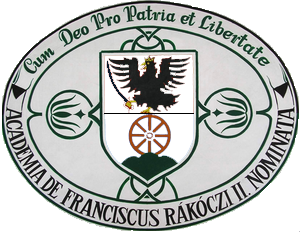 Берегово / Beregszász, 20172. változatElső részMelyik az a növényi szövet, amelyikben rostacsövek vannak?alapszövetosztódó szövetkiválasztó szövetszállítószövetJelöld meg a fonalas zöldmoszatotchlorellaulotrixlamináriachlamidomonasAz ízeltlábúakra jellemző tulajdonságbelső vázuk vannégy rekeszes szívük vanösszetett szemük vantestük nem ízeltA puhatestűek képviselőjemolnár poloskanagy mocsári csigaföldigilisztavadmacskaMelyik az emberi sejt építő és működési egysége?szervrendszerszervszövetsejtMelyik izom biztosítja az alkar hajlítását?deltaizomkétfejű izomszabóizomháromfejű izomMelyik véredény tartalmaz zsebes billentyűket?aorta feji artériatüdőartériaalsó öblös vénaA tápcsatorna melyik szakaszában történik a tápanyagok végleges lebontása?gyomorszájüregvékonybélvastagbélMilyen szövet alkotja a tüdő alveolusait?hámszövetkötőszövetizomszövetidegszövetMelyik mirigy irányítja a többi belsőelválasztású mirigy munkáját?hipofízisepifízismellékvesepajzsmirigyMelyik agyrészhez tartozik a retikuláris formációa nagyagy féltekéiheza kisagy féltekéihezaz agytörzshözgerincvelőhözMelyik reflexek alakulnak ki az ember élete során?feltétlenfeltételesösztöntemperamentumII. részAz erdőben talált növény levelének fonákán spóratartók vannak. Melyik törzsbe tartozik a növény?zárvatermőnyitvatermőmohapáfrányJelöld meg azt a növényi részt, amely a szerves és szervetlen anyagok szállításáért felel a növénybenrostacsövek és szállítónyalábokszállítónyalábok és parenchimasejtekrostacsövek és légrésekszállítónyalábok és rostacsövekAz egyik tanuló azt állítja, hogy egy hatlábú élőlény a rovarok osztályába a másik, hogy a pókok osztályába tartozik. Kinek van igaza?az elsőneka másodiknakmindkettőnekegyiknek semJelöld meg a béka szárazföldi életmódhoz való alkalmazkodásának tulajdonságátujjai között lévő úszóhártyakiválasztószerve a vesepislogóhártyakétnyílású emésztőrendszerMi jellemző az artériás vérzésre?felszíni bőrsérülés okozhatjaa vér a sebből spriccelnem jár jelentős vérveszteséggelhamar eláll az alvadás következtébenMelyik élelmiszer lebontása kezdődik a szájüregben?konyhasóolajburgonyakeményítőtojásfehérjeHogyan adódik át a hang?afferenstől az efferensigefferenstől a köztes neuroniga köztes neurontól a központi idegrendszerbeaz afferenstől a központi idegrendszerbeMit okoz az A – vitamin hiánya?látáskárosodástcsontritkulástvéralvadási zavartTBC-tHol keletkezik a szemben a tárgyak képe?ideghártyaszemlencseüvegtestínhártyaA tanuló programozó szeretne lenni. Melyik kategóriába sorolható?természetet szeretőtechnikát szeretőhangokat szeretőemberszeretőHarmadik részVizsgáld meg az ábrát és jelöld meg a megfelelő válaszokat!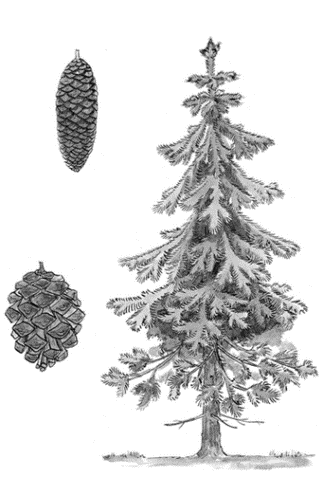 az ábrán látható növény a nyitvatermők törzsébe tartozika magok terjedését termés segítimagvai szárnyasak és a szél által terjednekI. I. és I.I. és III. II.Az ábrán látható gerinces állatok közül jelöld meg azt, amelyikre az alábbi tulajdonságok jellemzők: a vízi életmódhoz alkalmazkodott, tojásokat rak, négy rekeszes szíve van és szőrzet borítjaElemezd az állításokat és jelöld meg a helyes választ!Az ábrán látható emberi szerv automatikusan működik az idegrendszer és a hormonális rendszer ellenőrzése alatt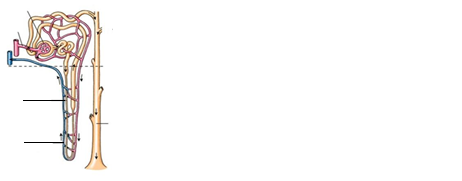 az ábrán a nefron láthatóaz ábrán az alveolus láthatóa tok egyrétegű hámmal van borítvaa vonalak a visszaszívás helyét mutatjákI. és IIII. és IVI, III. és IVcsak a II.Párosítsd a bőr funkcióit és jellemzőit.felhámfaggyúmirigy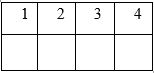 irhabőraljzsírt választ kia bőr felszínére nyílikelszarusodó rétege vanelasztikus és kollagén rostokat tartalmazvéd a kihűléstőlRakd sorrendbe a véredényeket a tüdőartériától kezdve:tüdővénabal pitvarbal kamratüdőkapillárisokNegyedik részMagyarázzátok meg miért fontos egy felnőtt embernek a táplálkozása során megfelelő mennyiségű fehérjét, zsírt és szénhidrátot fogyasztania?Milyen szabályok betartását javasolnád a szellemi munka során kialakuló fáradtság megelőzésére?__________________________________________________________________________________________________________________________________________________________________________________________________________________________________________________________________________________________________________________________________________________________________________________________________________________________________________________________________________________________________________________________________________________________________________________________________________________________________________________________________________________________________________________________________________________________________________________________________________________________________________________________________________________________________________________________________________________________________________________________________________________________________________________________________________________________________________________________________________________________________________________________________________________________________________________________________________________________________________________________________________________________________________________________________________________________________________________________________________________________________________________________________________________________________________________________________________________________________________________________________________________________________________________________________________________________________________________________________________________________________________________________________________________________________________________________________________________________________________________________________________________________________________________________________________________________________________________________________________________________________________________________________________________________________________________________________________________________________________________________________________FeleletlapváltozatElső rész1.-12. kérdések (24 pont)/_________Második rész13.-22.-kérdések (40 pont)/_________Harmadik rész23.-25.-kérdések(9 pont)/______26. kérdés (8 pont)/_____27. kérdés (4 pont)/ _____Negyedik részElért pontszám: 100/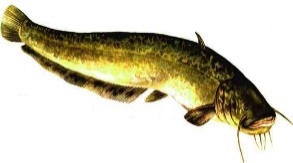 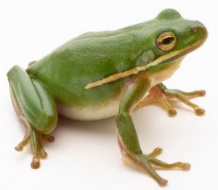 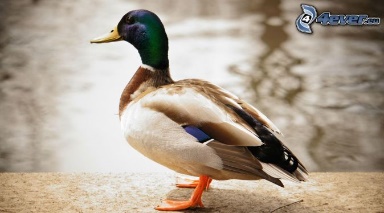 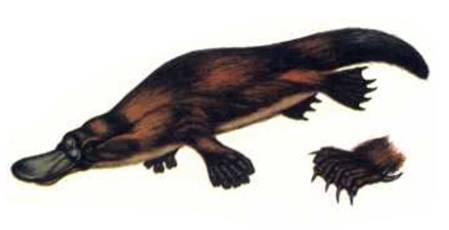 ABCD1.2.3.4.5.6.7.8.9.10.11.12.ABCDEllenőrzés13.14.15.16.17.18.19.20.21.22.ABCDEllenőrzés23.24.25.ABCDEllenőrzésABCD1.2.3.4.EllenőrzésABCD1.2.3.4.EllenőrzésFeladatPontszámA./10 pontB./5 pontÖsszesen szerzett15/